Пошаговая инструкция установки АРМ:Скачать программное обеспечение АРМ: зайдите на сайт Государственной службы финансовой разведки при Правительстве Кыргызской Республики. (https://fiu.gov.kg), перейдите на вкладку  Финансовым учреждениям и УНФПП, выберите пункт Вопросы и ответы (АРМ), далее Скачать программное обеспечение - ARM FUS PL (Или нажмите на ссылку)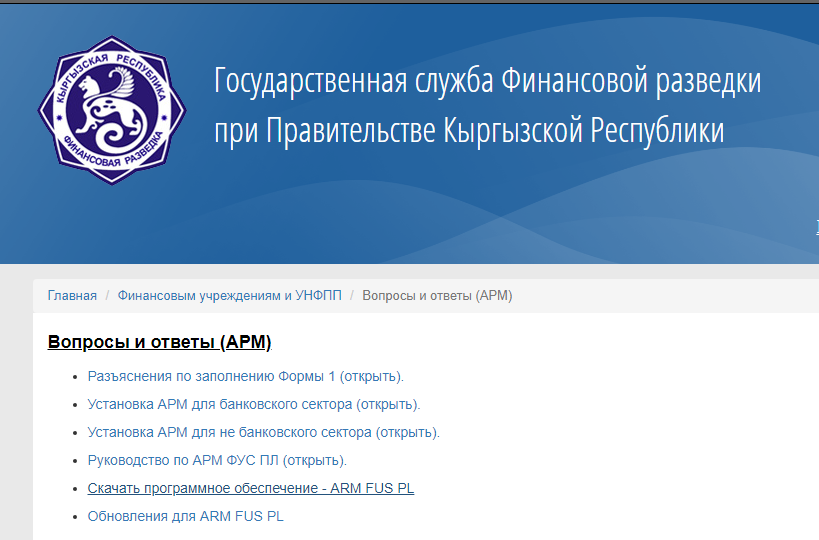 Извлечь папку armfuspl из полученного файла архива c помощью программного архиватора WinRar: нажмите правой кнопкой мыши в выпадающем меню - Извлечь файлы или Извлечь в текущую папку … 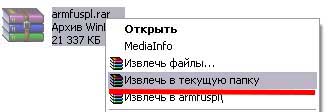 Установка АРМ: в извлеченной папке armfuspl найдите и запустите setup.exe 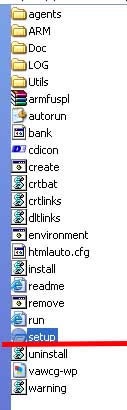 В открывшемся окне (DE-BS - Digital Empire) нажмите на “Установить Java Runtime Environment 1.6”Установка Java:  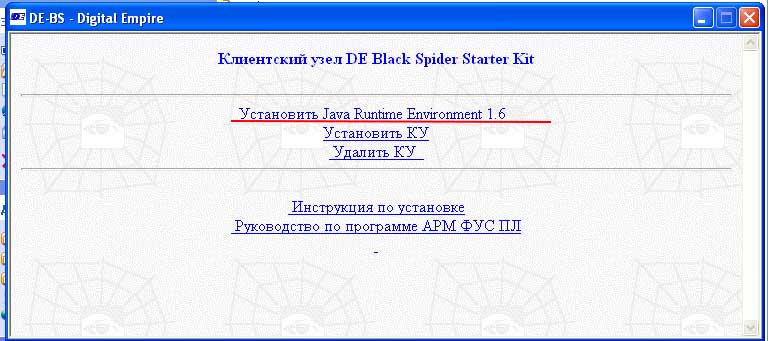 Выберете  ACCEPT 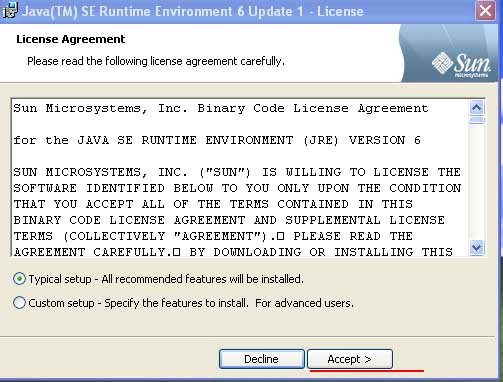 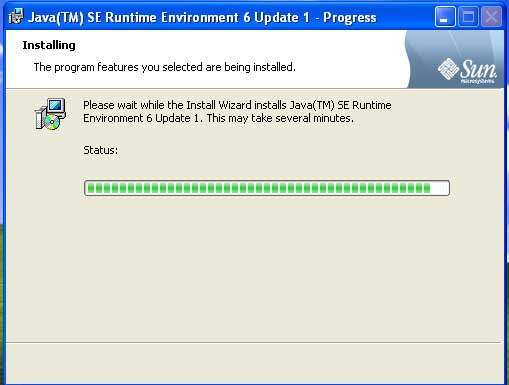 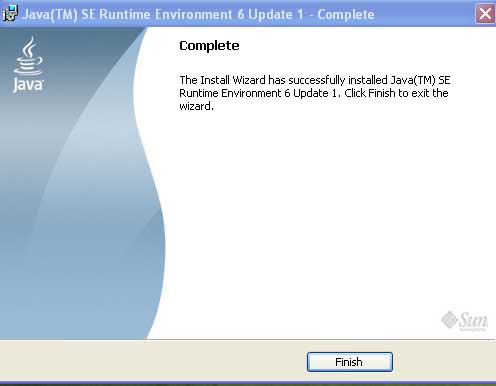 После завершения установки, нажмите FinishВажно! Для установки Windows 7 и выше понадобится обновленная версия Java Runtime Environment. Если на компьютере имеется уже установленная версия Java, появится уведомление! 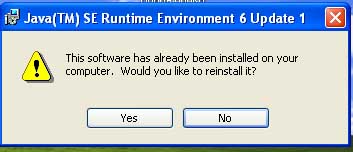 Далее нажмите на «Установка КУ» в окне DE-BS-Digital Empire (окно перед установкой java).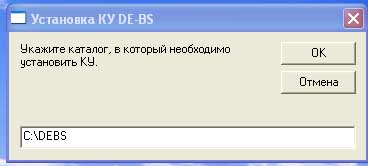 Нажмите ОК.  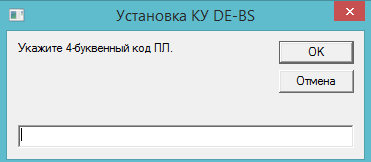 Введите 4-буквенный код (4 заглавные буквы Вашей организации (латиница).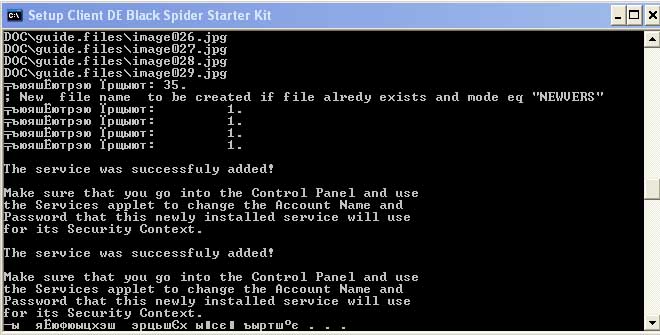 Нажмите клавишу ENTER для закрытия командного окна «Setup Client DE Black Spider Starter Kit».Запуск АРМ:  Для запуска АРМ, зайдите в Пуск - Все программы - Digital Empire – АРМ ФУС ПЛ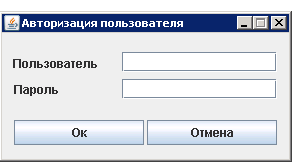 Введите Пользователя и Пароль:(Логин и пароль, используемые по умолчанию):Пользователь: deuser           Пароль: depasswordДля смены пароля пользователя:Проводник или Мой компьютер, локальный диск C:\, папка DEBS, папка arm, файл userXML.ini. Правой кнопкой мыши открыть (или открыть с помощью блокнота).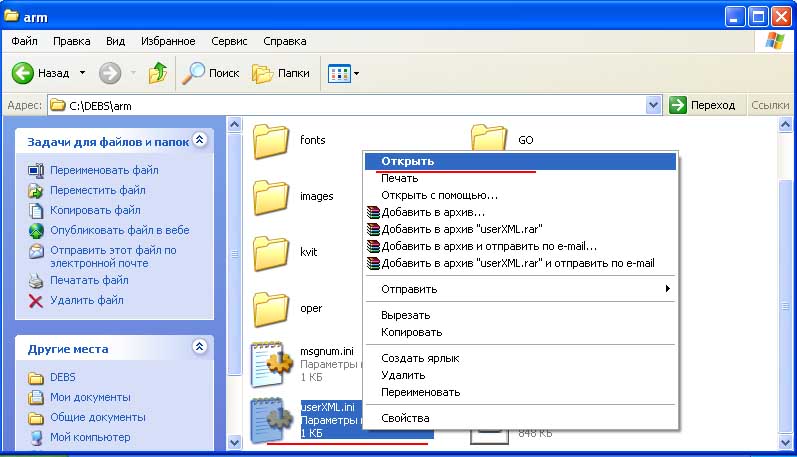 Полный путь нахождения файла пароля: C:\DEBS\armОбновление АРМ: выберите пункт Вопросы и ответы (АРМ), далее Обновления для ARM FUS PL (Или нажмите на ссылку), далее скачать и извлечь из архива папку updates. 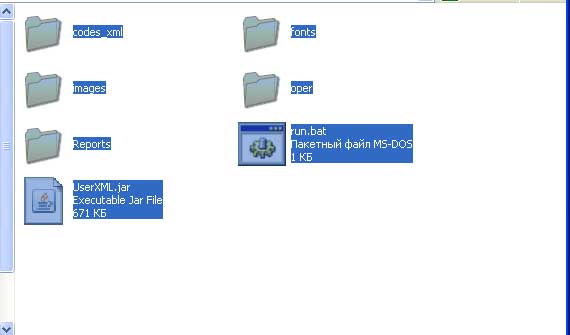 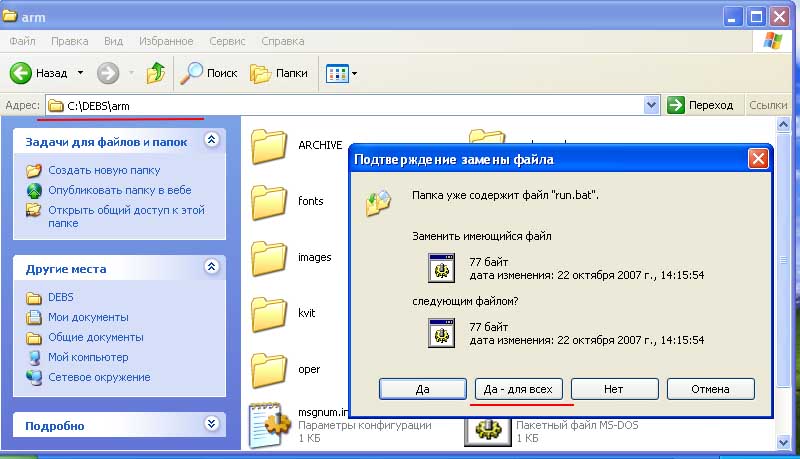 Из папки updates выделите все и скопируйте в папку  (C:\DEBS\arm) с заменой для всех.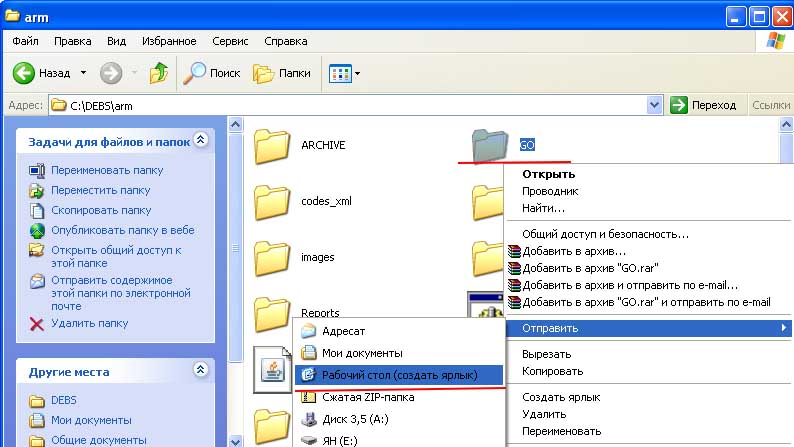 Для удобства работы с АРМ ФУС ПЛ в папке arm (C:\DEBS\arm) сделайте ярлыки папок ARCHIVE, GO и kvit.